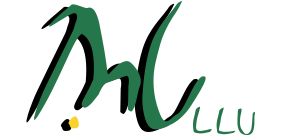 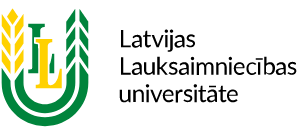 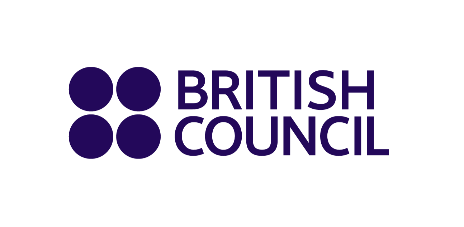 				PROJEKTS “DZĪVOT ZAĻI?!”DALĪBNIEKU PIETEIKUMSSKOLASKOLĒNS 1VĀRDSUZVĀRDSKLASEE-PASTSTĀLRUŅA NR.SKOLĒNS 2VĀRDSUZVĀRDSKLASEE-PASTSTĀLRUŅA NR.SKOLOTĀJSVĀRDSUZVĀRDSAMATS, MĀCĀMIE PRIEKŠMETIE-PASTSTĀLRUŅA NR.